ESTADO DO RIO GRANDE DO NORTECÂMARA MUNICIPAL DE SÃO JOÃO DO SABUGIREQUERIMENTO Nº. 013/2024Requeiro a V. Ex.ª, com base no artigo 154 do Regimento Interno e ouvido o plenário desta casa, requer que seja enviado ofício ao Poder Executivo Municipal, solicitando que os carros que pertencem ao município (Prefeitura e Secretarias), e os que são locados, que sejam adesivados e devidamente identificados. JUSTIFICATIVA EM PLENÁRIO		        Sala das Sessões, em 01 de abril de 2024.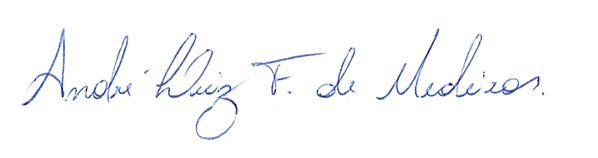 _______________________________________________                  BRAZ ROBSON DE MEDEIROS BRITOVEREADOR - AUTOR